2.4.2 Panel, BitBtn, Memo компоненттерімен жұмыс жасауМақсаты: DELPHI XE7 ортасында жиі қолданылатын компоненттермен жұмыс жасап үйретуЕсептің қойылуы: Грамм өлшем бірлігін миллиграммға аудару программасын құру.Жұмыс реті:Delphi  XE7 жүктеңіз.Формаға компонеттерді  төмендегі 26-суретке қарап орналастырыңыз.  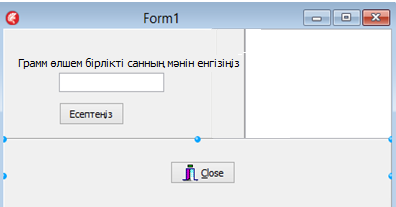 Сурет 26 - Form  терезесіне компоненттерді орналастыру үлгісіОл үшін мынадай компоненттерді таңдап қасиеттері мен оқиғаларын өзгертіңіз.Ал программа коды Button1 компоненттің оқиғасына байланысты  құрастырылады.procedure TForm1.Button1Click(Sender: TObject);var x,y:real;beginx:=strtofloat(Edit1.Text);y:=x*1000;Memo1.Lines.Add(FormatFloat('####.#### Грамм=',x)+FormatFloat('####.#### миллиграмм',y));end; Бағдарламаны құру аяқталған соң, оның дұрыстығын тексеріңіз.Өздік жұмыс: Грамм өлшем бірлігін, килограммға аударатын программа құрыңыз.Бақылау сұрақтары: Программада қандай компоненттер қолдандыңыз және олардың қандай қасиеттері бар?Компоненттердің оқиғалары не үшін керек?Әдістемелік нұсқауБірінші тарау мен 2.1-2.3 бөлімдерде келтірілген теориялық материалдармен танысып, грамм өлшем бірлігімен берілген сандарды миллиграммға аудару программасын құру.internika.org/sites/default/files/users/user9559/laboratornaya_rabota_no2.doc// 27.10.2016КомпонентҚасиетіОқиғасыPanel1Align- AlBottom-Panel2Align- AlLeft-Label1Caption-Грамм өлшем бірлікті санның мәнін енгізіңіз-Edit1Text- тазартыңыз-Memo1Lines (TStrings) - тазартыңыз-Button1Caption-ЕсептеңізOnClickBitBtn1Kind-bkclose-